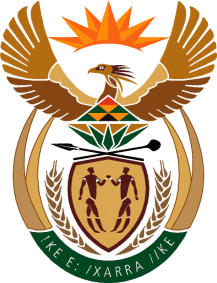 MINISTRY: PUBLIC SERVICE AND ADMINISTRATIONREPUBLIC OF SOUTH AFRICANATIONAL ASSEMBLYQUESTION FOR WRITTEN REPLY DATE:		12 MAY 2023QUESTION NO.: 	1705.	Mr G R Krumbock (DA) to ask the Minister of Public Service and Administration:Whether she will furnish Mr G R Krumbock with a comprehensive breakdown of the procurement allocation of (a) her department and (b) every entity reporting to her in terms of the percentages allocated to (i) small-, medium- and micro-enterprises, (ii) cooperatives, (iii) township enterprises and (iv) rural enterprises with a view to evaluating the effectiveness of the set-aside policy of the Government in fostering an inclusive and diverse economic landscape (details furnished) in the (aa) 2021-22 financial year and (bb) since 1 April 2023?					NW1946EREPLY:The Department of Public Service and Administration (DPSA), the Public Service Commission (PSC), and the National School of Government (NSG), each have their own budget vote. The Centre for Public Service Innovation (CPSI) is allocated its funds through transfers from the DPSA.  The Department for Public Service and Administration does not allocate a percentage budget for procurement for (i) Small, Medium and Micro Enterprises, (ii) Cooperatives, (iii) Township Enterprises and (iv) Rural Enterprises as the Department engages with National and Provincial Departments as clientele from a mandate perspective.The National School of Government responded as follows:Procurement in terms of percentages allocated to during 2021-22 financial year:Small, Medium and Micro EnterprisesTotal Procurement spent= R94 272 720.02Procurement spent on SMME = R24 362 398.28Procurement percentage spent on SMME = 25,84%Cooperatives = 0%Township enterprises = 0%Rural enterprises = 0%Procurement in terms of percentages allocated since 1 April 2023:Small, Medium and Micro EnterprisesTotal Procurement spent= R4 508 676.54Procurement spent on SMME = R223 383.38Procurement percentage spent on SMME = 4.95%Cooperatives = 0%Township enterprises = 0%Rural enterprises = 0%The Centre for Public Service Innovation (CPSI) does not have any procurement allocation in terms of the percentages allocated to (i) small-, medium- and micro-enterprises, (ii) cooperatives, (iii) township enterprises and (iv) rural enterprises with a view to evaluating the effectiveness of the set-aside policy of the Government in fostering an inclusive and diverse economic landscape (details furnished) in the (aa) 2021-22 financial year and (bb) since 1 April 2023The Public Service Commission (PSC) is an independent Constitutional body, accountable to the National Assembly. It is therefore not an entity or body reporting to the Minister for Public Service and Administration (MPSA). Its budget was, prior to 2020/21 financial year, appropriated through the MPSA. With effect from 1 April 2020, the PSC’s budget is appropriated through the PSC allocated vote, and not through the MPSA.The percentages allocated are as follows:2021-2022 financial year: (i) 170 orders out of 219 orders were issued to small-, medium- and micro-enterprises which constitutes to 77%;(ii) no orders were issued to cooperatives;(iii) 15 orders out of the 170 orders issued to small-, medium and micro-enterprises were issued to township enterprises which constitutes to 8.82%; and(iv) 9 orders out of the 170 orders issued to small-, medium- and micro-enterprises were issued to rural enterprises which constitutes to 5.29%.2023-2024 financial year:The response for 2023/24 will only be available at the end of 2023/24 financial year.End 